No : 222/FKIP/PGSD/2013UPAYA MENINGKATKAN HASIL BELAJAR PKN PADA POKOK BAHASAN SISTEM PEMERINTAHAN PUSAT DENGAN MENERAPKAN METODE PETA KONSEP(Penelitian Tindakan Kelas Pada Siswa Kelas IV SDN Cijerah 6 Bandung)SKRIPSIDiajukan Untuk Menempuh Ujian SarjanaPendidikan Guru Sekolah DasarFakultas Keguruan dan Ilmu PendidikanUniversitas Pasundan BandungDEASY RAHMAWATI105060340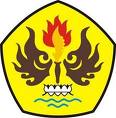 PROGRAM STUDI PENDIDIKAN GURU SEKOLAH DASARFAKULTAS KEGURUAN DAN ILMU PENDIDIKAN UNIVERSITAS  PASUNDAN BANDUNG2013LEMBAR  PENGESAHANUPAYA MENINGKATKAN HASIL BELAJAR PKN PADA POKOK BAHASAN SISTEM PEMERINTAHAN PUSAT DENGAN MENERAPKAN METODE PETA KONSEP(Penelitian Tindakan Kelas Pada Siswa Kelas IV SDN Cijerah 6 Bandung)OlehNama   :  DEASY RAHMAWATINIM	  :  105060340Bandung,  Februari 2013Disetujui  Oleh,Diketahui,			.PERNYATAAN	Yang bertanda tangan di bawah ini :Nama				: Deasy RahmawatiNPM				: 105060340Tempat/Tanggal Lahir 	: Bandung, 11 Desember 1983Alamat				: Jl. Mekar Jaya No. 14Program Studi			: PGSDLokasi Penelitian		: SDN Cijerah 6 Kota Bandung	Dengan ini saya menyatakan bahwa skripsi ini, beserta seluruh isinya adalah benar-benar karya saya sendiri, dan saya tidak melakukan penjiplakan atau pengutipan dengan cara-cara yang tidak sesuai dengan etika keilmuan yang berlaku dalam masyarakat keilmuan.	Atas pernyataan ini, saya siap menanggung resiko/sanksi yang dijatuhkan kepada saya apabila kemudian ditemukan adanya pelanggaran terhadap etika keilmuan dalam karya saya ini, atau ada klaim dari pihak lain lain terhadapa keaslian karya saya ini.							Bandung, Februari 2013							Yang Membuat Pernyataan,							Deasy Rahmawati							NPM. 105060340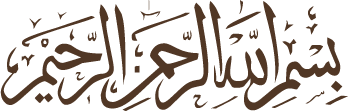 “Demi Masa, Sesungguhnya manusia itu benar-benar berada dalam kerugian, kecuali orang-orang yang beriman dan mengerjakan amal shaleh dan nasehat-menasehati supaya menaati kebenaran dan nasehat-menasehati supaya menetapi kesabaran” (Q.S. Al-Ashr 1-3)“Man Jadda Wa Jadda”: Siapa Yang Bersungguh-Sungguh Pasti Berhasil. (Negeri 5 Menara)“Ya Allah, berikanlah cahaya pada hatiku, cahaya pada pandanganku, cahaya pada bagian kananku, cahaya pada bagian kiriku, cahaya pada bagian atasku, cahaya pada bagian bawahku dan jadikan aku sebagai cahaya”                                                                  Skripsi ini kupersembahkan teruntuk ‘Cahaya Hidupku’, suami dan anak-anakku, semoga masa depan cerah kita raih kelak.Mama dan Bapa (alm), semoga anakmu ini selalu menjadi kebanggaan.Saudara-saudaraku, keluarga besar&sahabat-sahabat yang selalu mendoakanku.LEMBAR  PENGESAHANUPAYA MENINGKATKAN HASIL BELAJAR PKN PADA POKOK BAHASAN SISTEM PEMERINTAHAN DAERAH DENGANPembimbing I,Drs. H. Dadang Mulyana, M.Si.NIPY. 15110028Pembimbing II,Dr. Tata Abdullah, M.Si.NIPY. 15110188Dekan FKIP UNPAS,Drs. H. Dadang Mulyana, M.Si.NIPY. 15110028Ketua Program Studi PGSD,Dra. Aas  Saraswati, M.Pd. NIP.195910161984032001